PINTE SOMENTE OS DESENHOS QUE REPRESENTEM AS CRIAÇÕES DE DEUS. 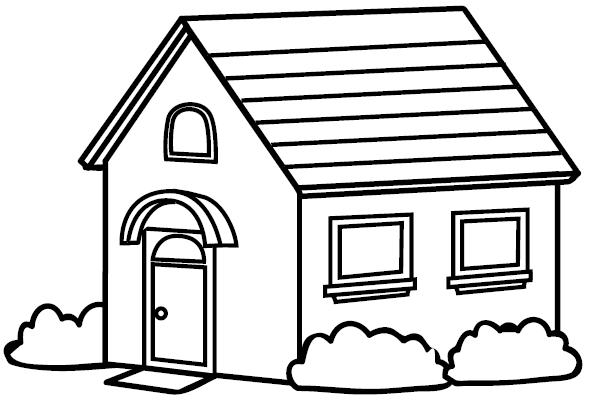 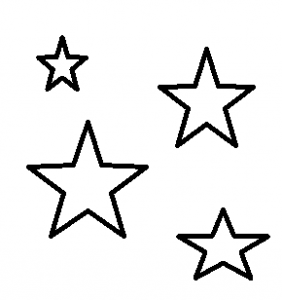 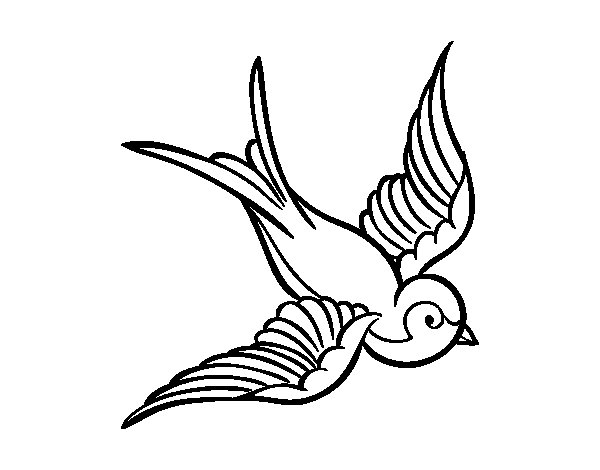 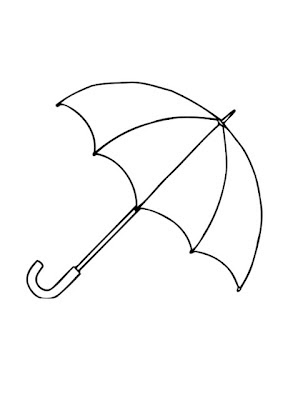 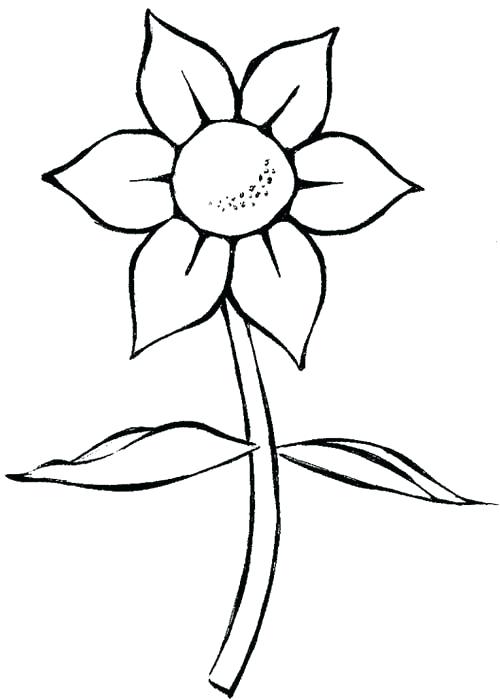 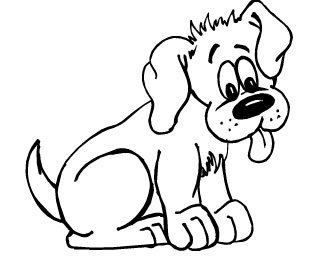 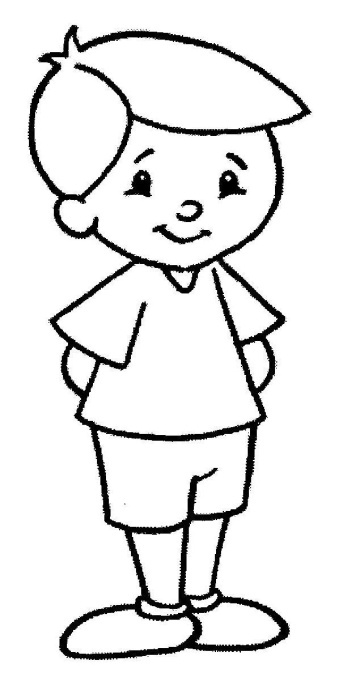 